English Language Arts 40S 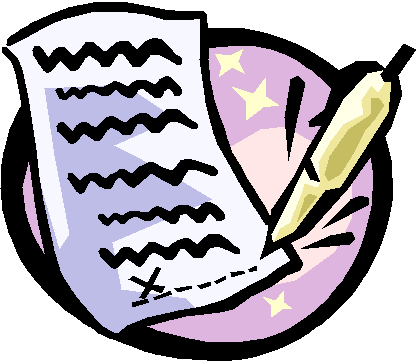 Transactional FocusMs. McConnellFebruary-June 2019Classroom Expectations:Attend class regularly and on timeBring required materials to classParticipate in class discussions and activitiesComplete assignments and homeworkComply with due dates and deadlinesTreat others, yourself, and property with respectAssessment:Your term work will count towards 70% of your grade. The provincial exam will count for 30% of your grade. (May 27-30, 2019)Using sources: All assignments for which you use sources will need to be submitted with a Works Cited page in MLA style. There are no exceptions. Failure to do this will be considered plagiarism and will have a consequence of a mark of zero for the entire assignment. Incomplete/ Late Assignments:  Assignments are due at the beginning of class unless otherwise instructed. Late assignments will receive a penalty of 10% of your mark per day for 5 days, after which you will receive a zero. You can still hand this in for feedback if you wish.Homework will be posted regularly at http://missdmcconnell.weebly.comPlease check your Maplewood account regularly to view your child’s progress in this course.Contact Information:Ms. McConnell204-834-2172dmconnell@bpsd.mb.ca--------------------------------------------------------------------------------------------------------Grade 12 Transactional Focus: Ms. McConnellI have read and understood the course outline.Student’s Signature: _________________________________________Parent/ guardian Signature: ______________________________________Parent/ guardian e-mail address:___________________________________